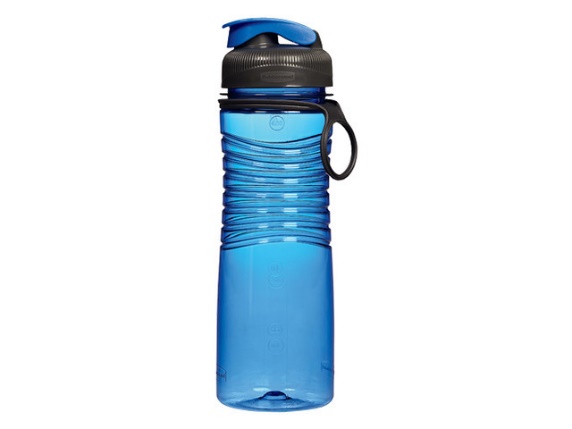 Name: ________________________________Challenge yourself – drink more water! Challenge start date: ________   Challenge end date: _________Set your own goal, use the tracker and turn it in to person to be entered in a drawing for fun prizes! 	= 8 ounces of water
If you want to fill out this tracker digitally, double click the water droplet you’d like to color in, go to “Shape fill” and select the color you’d like to fill in the shape.MondayTuesdayWednesdayThursdayFridaySaturdaySundayWeek 1DatesWeek 2DatesWeek 3DatesWeek 4Dates